Child Health ProfilesThe annual snapshot Child Health Profiles have been published and many of the related indicators in the interactive version of the profiles updated. Child Health Profiles give an overview of child health and wellbeing for each local authority and clinical commissioning group in England using key health indicators, which enable comparison locally, regionally and nationally. PHE breastfeeding campaign to help mothers during COVID-19Demand for breastfeeding support has grown exponentially since the onset of the pandemic and subsequent lockdowns as some women have not been able to access the face-to-face support that they need to initiate and continue breastfeeding successfully. A 2020 Swansea University survey reports that 70.3% of women said that they attributed stopping breastfeeding to a lack of face-to-face support during lockdown and of those who had introduced formula, 68.7% stated they had never intended to do so. In response, Public Health England is launching a two-month campaign from today (3 March 2021) to raise awareness of Start4Life’s digital support offering to women who intend to, or are currently, breastfeeding their baby. This campaign will direct mothers to available breastfeeding support destinations including the Start4Life breastfeeding pages and the National Breastfeeding Helpline. NHS and local partners who would like to support can download social media assets from the Campaign Resource Centre (CRC).National Child Measurement Programme 2020/21 update The Secretary of State for Health and Social Care via PHE requests that local authorities use the remainder of the academic year to collect a representative sample of data. The sample size will be 10% of children in the local area, constructed via selection of schools. PHE have developed guidance to assist Local Authorities achieve this sample and are available to support local teams through their Regional Lead or by contacting  NCMP@phe.gov.uk. This letter provides further information. Weight stigma checklistTo mark World Obesity Day, Food Active have launched a new resource ‘Stamping out Weight Stigma: a Checklist for the Workforce’. The checklist has been designed to give the writer, trainer or health and social care professional the confidence and tools to examine whether the content of an article, training package, blog, policy paper or report is free from stigmatising language, stereotypes and images. It features a simple step-by-step guide to identifying language, terminology and imagery that is stigmatising, and suggestions and signposting on how to eliminate this from a range of different communications. The checklist is available to view and download on the Food Active website here: https://foodactive.org.uk/stamping-out-weight-stigma-a-checklist-for-the-workforce/Patterns and trends in excess weight among adults in EnglandPHE has published a new Public Health Matters blog which sets out a range of resources that present the latest data on the patterns and trends in the prevalence of overweight and obesity in the adult population. The blog post includes two new graphics on the trend in adult obesity prevalence by region in England from 1993 onwards in an animated map, and an animated chart showing how the distribution of adult body mass index (BMI) has changed in England since 1991.Lead exposure in children: surveillance reportsWe have published the 2019 results of laboratory-based surveillance of elevated blood lead concentrations in children in England. The aims of the Lead Exposure in Children Surveillance System are to identify cases of children resident in England with elevated blood lead concentrations, to initiate timely public health action for individual cases, and to inform public health interventions to prevent further exposures.Weight Services GrantsThe Adult Weight Management Services Grant will distribute £30.5 million among all local authorities in England, based on population size, obesity prevalence, and deprivation to commission adult behavioural weight management services. The grant determination sets out Local Authority allocations and the conditions in full.Further to this the Child and Family Weight Management Services Grant will make up to £4.4M available for the expansion of behavioural weight management services and the delivery of extended brief interventions for children identified as being above a healthy weight and their families. All local authorities are invited to submit applications and funding will be allocated to a up to 10 local authorities according to the strength of their application and local need.Whole systems approach to obesity. (PHE 2020) 
A guide and set of resources to support local authorities with implementing a whole systems approach to address obesity and promote a healthy weight. Updated in Dec to include 'Engaging NHS system leaders in whole systems approaches to physical activity' and ‘Opportunities to strengthen place based systems approaches’ report. (Hull is a case study)https://www.gov.uk/government/publications/whole-systems-approach-to-obesityUK All Parliamentary Group on Obesity - Future of Obesity Services ReportRecommendations include:- The Government should continue to promote its ‘Better Health’ campaign and should build on this with a public information campaign about the range of support options, including treatment, available for people with obesity with a focus on overall health both in the short and long term.- The Government should establish a cross-Departmental delivery panel to oversee the implementation of obesity policy, including a ‘whole-systems’ approach, and to measure and report on the success of these policies on obesity outcomes.- The Government should commission research into the links between socioeconomic deprivation, ethnicity and obesity, consulting with experts and designing tailored strategies to reduce obesity in underserviced communities based on its findings.- Integrated Care Systems should be mandated to develop an obesity prevention and treatment strategy for their population, strengthening existing services and sharing best practice across the network.- The Government should provide clear national guidance on obesity treatment pathways and commissioning responsibilities and set a minimum standard for treatment at a local level.Furthermore, key incentives should be developed and put in place for implementation of the local obesity strategy and execution of services to change overall population health.https://obesityappg.com/inquiriesNational Diet and Nutrition Survey (NDNS): results from years 9 to 11 (2016 to 2017 and 2018 to 2019) The NDNS is a continuous, cross-sectional survey collecting detailed information on the food consumption, nutrient intake and nutritional status of a representative sample of the UK general population. This report presents results by age and sex for 2016 to 2019.NDNS: results from years 9 to 11 (2016 to 2017 and 2018 to 2019) - GOV.UK (www.gov.uk)Call for evidence how to support people to become more active and access sport Policy Yorkshire, the think tank for the Yorkshire and Humber region, is calling for evidence on how to support people to become more active and access sport across the region as part of its recovery from the pandemic.The Physical Activity Policy Group is particularly interested in what actions around sport and physical activity are needed to help the region recover from the COVID pandemic and also contribute to the Government’s ambition of levelling up the country. Submissions can be made up to 5pm on Friday 16 April at policyyorkshire.org Event Handbook - Making sport and activity accessible for allPlease find attached the “Making sport and activity accessible for all” handbook. All recordings and presentations from the recent event are included. Substance misuse Following the announcement that the Government has awarded £80 million as part of a one-year funding settlement for drug treatment services in England as part of a larger £148 million investment to cut crime.  It represents the largest increase in drug treatment funding for 15 years and all Yorkshire & Humber local authorities have now received information of their individual funding amounts.The funding will be split into 3 componentsUniversal – available to all LAs except for those selected to be Accelerator areas. Accelerator – available to a small number of local authority areas as an extension of Project ADDER of which is has been selected with the Y&H. Inpatient – grants awarded to regional or sub-regional consortia of LAs for commissioning inpatient detoxification beds.£148 million to cut drugs crime - GOV.UK (www.gov.uk)Cannabis health check-up toolPublic Health England has published a cannabis health check-up tool to help health and social care professionals to deliver cannabis brief advice to adults. It is designed to be used where someone’s cannabis use is identified as ‘increasing’ or ‘higher risk’ by the cannabis questions in the Alcohol, Smoking and Substance Involvement Screening Tool-Lite (ASSIST-Lite) risk identification tool. The tool outlines how risky someone’s cannabis use is based on their ASSIST-Lite cannabis score, the risks associated with cannabis use, how someone’s cannabis use compares to the general population, the benefits of cutting down or quitting cannabis, tips for reducing cannabis use and related risks and signposts to sources of advice, support and treatment. It also provides space for individuals to set their own goals to reduce cannabis use and risk.Local tobacco control profilesPHE have published an update to the Local tobacco control profiles for England, which provides a snapshot of the extent of tobacco use, tobacco related harm, and measures being taken to reduce this harm at a local level. These profiles have been designed to help local government and health services to assess the effect of tobacco use on their local populations.Smoking prevalence in adults: current smokers aged over 18 years by wellbeing group and regionPHE has published detailed ad-hoc analysis of smoking prevalence, calculated from the Annual Population Survey and Opinions and Lifestyle Survey. The document shows smoking prevalence estimates calculated from the Annual Population Survey for adults aged over 18 years.The document accompanies Public Health England’s official statistics on smoking prevalence. Further information on smoking prevalence data is provided by the Local Tobacco Control Profiles.Funding to boost mental health support for children and young people Young people have been uniquely impacted by the pandemic and lockdown, with NHS research suggesting 1 in 6 may now have a mental health problem, up from 1 in 9 in 2017. Early in March, the Government announced a package of £79 million to enable more children and young people to have access to significantly expanded mental health services. This accelerates the commitment to expand services as part of the NHS Long Term Plan, which will see an additional 345,000 more children and young people access mental health services by 2024:Nearly 3 million children in England to be supported by mental health support teams in schools - the number of mental health support teams in schools and colleges will grow from 59 to 400 by April 2023Around 22,500 more children and young people to access community mental health services 2,000 more children and young people to access eating disorder servicesNew Curriculum linked resourcesPublic Health England have produced two new bite-sized curriculum-linked activities to support young people to deal with worry and unhelpful thoughts, new resources to help young people to build and maintain good connections at a time when they need it most and a Mind Tool for teachers to look after their own wellbeing​. Psychological First Aid: Supporting Children and Young PeopleThis online training developed by Public Health England on how to provide practical and emotional support to children and young people affected by emergencies or crisis situations was launched last month for all those who care for or work with children and young people aged up to 25. Over 57,000 people have now signed up for this training. The course is free to complete but has an option to receive a certificate for an additional charge once you have completed the course. You do not need to buy this certificate to complete the course modules.CYP Mental Health - videosNSPCC Learning has launched three videos on children and young people’s mental health looking at how mental health can become a safeguarding concern; the impact of abuse and neglect; and ways professionals can support children and young people who are experiencing issues with their mental health.Mental Health and Wellbeing Surveillance TrackerThe updated version of the COVID-19 Mental Health tracker report is now live.Please access it at COVID-19 mental health and wellbeing surveillance report. All chapters are updated and there is a new chapter in the Spotlight section on Employment and incomeRoutine data is also presented (with breakdown by population characteristic) on PHE’s WICH toolReal World Public Mental Health PodcastSocial Inequalities take many forms and can have lasting mental health effects. In this month's Real World Public Mental Health #podcast we explore the latest research & solutions with guests Professor Kate Pickett, Rose Ssali and Andy Bell. https://twitter.com/PHE_uk/status/1372197034665598979WEBINAR: Whole systems to prevent & promote mental health during CovidPlease find the video recording and the slides from the PHE webinar on Whole systems to prevent and promote mental health during Covid-19.Chaired by Dr Antonis Kousoulis, Director of England and Wales for Mental Health Foundation and facilitated by Public Health England, this webinar will outline a whole systems approach to public mental health with communities at its heart. It is also an opportunity for attendees to discuss good and emerging practice. Topics include:• Community-centered whole-system approaches• Local public mental health commissioning trends• Integrated commissioning of mental health across the life-course• Social prescribing: developing integrated depression pathways• Whole system approaches to tackling mental health inequalitiesExpanded Mental Health Support for Staff  NHS England and NHS Improvement have launched 40 new mental health support hubs across the country to provide NHS staff with access to mental health services.  Services can be accessed over the phone with onward referral to online and one-to-one expert help from qualified mental health clinicians, therapists, recovery workers and psychologists. The hubs are free and offer confidential advice and support, in addition to the health and wellbeing advice and resources already available. NHS staff will be encouraged to reach out directly for help, but hubs will proactively contact staff groups who are most at risk so they get the care they need as quickly as possible. NHS launches ‘Op Courage’ Veterans’ Mental Health ServiceOn Thursday 4 March 2021, Simon Stevens, Johnny Mercer, Minister for Defence People and Veterans and Kate Davies CBE, Director of Health and Justice, Armed Forces and Sexual Assault Services Commissioning, launched the new NHS Veterans’ Mental Health High Intensity Service (HIS), at the annual Veterans’ Mental Health Conference organised by Kings College London Centre for Military Health Research.From October 2020, the HIS started to mobilise across England, providing a much-needed service for veterans who are struggling with their mental health, are in a mental health crisis and/or need urgent and emergency care and treatment. Details of these services are available here.As part of this announcement, Op COURAGE: The Veterans Mental Health and Wellbeing Service, was also launched as the new overarching name for the three NHS veterans mental health services (Veterans’ Mental Health Transition, Intervention and Liaison Service (TILS), Veterans’ Mental Health Complex Treatment Service (CTS) and Veterans’ Mental Health High Intensity Service (HIS)). Also launched was the document, ‘Healthcare for the Armed Forces community: a forward view’ that sets out nine commitments for NHS England and NHS Improvement, which have been informed by the views and experiences of the Armed Forces community. Each commitment provides information on what the NHS will do, in partnership with the MOD, the Office for Veterans’ Affairs, Armed Forces charities and other organisations, to improve the care and support delivered to this populationPreconception Perinatal Serious Mental Illness Best Practice GuidanceThree new perinatal mental health best practice guides have been published and are now available to access on the FutureNHS Collaboration platform (you will need a FutureNHS Account to access the guides): Involving and supporting partners and significant others in specialist perinatal mental health services Delivering preconception to women of childbearing age with serious mental illnessA good practice guide to support implementation of trauma-informed care in the perinatal periodTo support implementation of the Best Practice Guides and delivery of the Perinatal Mental Health Long Term Plan commitments, the National Perinatal Mental Health Team will be hosting a series of workshops over the spring. To register for the workshops please follow the links below: Thursday 15 April, 11am to 1pm: Partners mental health assessmentThursday 22 April, 12pm to 1pm: Implementing trauma informed care  Thursday 13 May, 12pm to 1pm: Supporting partners and significant others Friday 21 May, 11am to 1pm: Psychological therapiesYou will need to register for the workshops in order to receive an invite. If you have any questions, please email ENGLAND.PerinatalMH@nhs.net. Please do share details of the workshops with colleagues and wider networks.Maternal Mental Health During the Pandemic: A rapid evidence review of COVID-19s ImpactThe Centre for Mental Health and the Maternal Mental Health Alliance has published Maternal mental health during a pandemic: A rapid evidence review of COVID-19s impact. The report explores the growing evidence about the pandemic's impact on perinatal mental health and the services that support women and families during this time and brings together all of the available data collected during the pandemic looking at the mental health challenges that women during and after pregnancy have faced. The evidence shows a significant increase in maternal mental health problems across the UK over the last 12 months.Keep Thinking Differently Guide to support Community Mental Health TransformationRethink Mental Illness has launched a new guide called Keep thinking differently to support areas to continue their journey of community mental health transformation with new investment entering systems from next month. The guide outlines how to overcome common challenges in the process and develop a path forward in partnership with local authorities, experts by experience and the voluntary sector. It follows on from previous resource Thinking differently and together they outline all steps required to deliver this redesign.Pre Exposure Prophylaxis (PrEP) for HIV Funding - 2021/22PrEP is now being commissioned as a routine service, therefore PrEP funding for financial year 2021/22 has been included within the Public Health Grant. Further detail can be found on gov.uk here. The following Frequently Asked Questions have been answered:Will LAs be required to repay to DHSC any unspent PrEP funding from 2020/21?In 2020/21 government provided £11 million to local authorities for routine commissioning of PrEP. As set out in the HIV PrEP grant determination 2020/21 Local Authorities must prepare a statement of grant usage for the period 1 April 2020 to 31 March 2021 to be submitted to Public Health England at PrEPgrantreporting@PHE.gov.uk on or before 30 June 2021. If the statement of grant usage identifies any overpayment of grant, the authority must repay this amount within 30 days of being asked by the Department.Is the PrEP funding ringfenced in 2021/22?The 2021/22 Public Health Grant continues to be subject to conditions, including a ring-fence requiring local authorities to use the grant for public health activity. As PrEP is now being commissioned as a routine service, PrEP funding for this financial year has been included within the Public Health Grant. There is no additional PrEP ringfence in 2021/22.Has the PrEP formula in 2021/22 changed from the approach used in 2020/21?Yes.  Following feedback from some commissioners and providers regarding concerns about the allocations in 2020/21, DHSC committed to reviewing the PrEP allocation formula for future years.  This review was undertaken in Autumn 2020 and DHSC sought input from Public Health England and commissioner representatives in arriving at the decision to change the formula.All Local Authorities will receive more PrEP funding in 2021/22 than they did in 2020/21.How has the PrEP formula changed in 2020/21? The formula used in 2020/21 was based on a model that used men who have sex with men population level need as the starting point. Data from the PrEP Impact Trial and international experience (for example on uptake and stop rates, changes in STI incidence) informed the model, plus an additional 5% added to estimates to account for PrEP related attendances in women and other key groups.  This approach was intended to ensure areas that did not participate in the PrEP Impact Trial were not disadvantaged.Feedback from commissioners and providers was that allocations should take more account of PrEP Impact Trial participant recruitment patterns.  An alternative option was therefore developed which uses a combination of the costs associated with those recruited through the Impact trial; plus, the population level need approach used for 2020/21 allocations for those recruited after the end of the trial.  Following discussions with commissioner representatives, a decision was taken to use this revised allocation option.  This approach recognises the additional financial burden on Local Authorities with comparatively high Impact Trial uptake but allows for future uptake of PrEP where there is unmet need.All Local Authorities will receive more PrEP funding in 2021/22 than they did in 2020/21.E-Learning for Healthcare (HEE) - eHIV-STI programmeeHIV-STI is an engaging and extensive e-learning programme supporting specialist training in Sexual Health & HIV. It has been developed by the British Association for Sexual Health and HIV (BASHH), the Royal College of Physicians, The Royal College of Physicians and Surgeons of Glasgow, and the Royal College of Physicians of Edinburgh in partnership with Health Education England e-Learning for Healthcare. The eHIV-STI Sexual Health and HIV programme has undergone a comprehensive review and the majority of sessions have been updated over the past three years. There are also some new sessions covering:Sexual Problems
This session looks at some definitions of sexual desire and arousal as well as the causes and management of absent or low sexual desire and arousal in women. It covers simple management and arranging onward referral for female patients with these problemsChemsex
This session covers chemsex related drugs, issues relating to chemsex and the basic approach to be taken with an individual presenting with a chemsex related drugs problemHIV Pre-exposure Prophylaxis
This session provides an understanding around the role and use of pre-exposure prophylaxis (PrEP) for HIVThe following sessions are currently in development and will be published in 2021;Transgender Sexual HealthDiagnosing Mycoplasma GenitaliumTo find out more please go to https://www.e-lfh.org.uk/programmes/sexual-health-and-hiv/Free two-month taster membership of Sex Education Forum  
The Sex Education Forum will be established as an independent charity from 1 April. To mark the start of this exciting new chapter, they are offering a free two-month taster membership. This offer gives unlimited access to membership benefits throughout April and May. This includes: Unlimited access to the online catalogue of RSE guidance and resourcesDiscounted rate on webinars and RSHE training coursesNewsletter featuring reliable resources and updates on RSE policy, practice, and research.HPV MSM vaccination uptake 2019 reportThe annual report on HPV vaccination uptake in gay, bisexual and other MSM attending SSHS and HIV clinics, with updated data to end 2019, has been published and can be found here: https://www.gov.uk/government/publications/hpv-vaccination-uptake-in-men-who-have-sex-with-men-msmThe report provides an update on the progress of the national HPV MSM vaccination programme in its second year of delivery. The key findings of this report are as follows:at SSHS, recorded first dose initiation of eligible MSM was 33.7% in 2019, with over 36,000 eligible MSM receiving a first dose (compared to 27.9% uptake with 17,019 doses received in 2018)at HIV clinics, recorded first dose initiation was 18.0% in 2019, with 456 eligible MSM receiving a first dose (compared to 11.1% uptake with 143 doses received in 2018)the proportion of MSM offered and declining vaccination in 2019 was 1.7% in SSHS and 4.1% in HIV clinics between pilot start (earliest 6 June 2016) and end December 2019, recorded initiation was 40.8% at SSHS and 36.2% at HIV clinics, with 73,147 (including 8,578 known to be HIV positive) and 1,345 MSM having now received at least one vaccine dose in SSHS and in HIV clinics, respectivelysecond and third dose completion at SSHS was 56.5% and 27.2%, respectively second and third dose completion at HIV clinics was 62.2% and 34.8%, respectively as with previous years, the proportion of eligible MSM with no HPV vaccine record remains high: this is likely partly due to opportunities for vaccination being missed and partly due to some under-recording of vaccinations that have been given (ie resulting in recorded uptake being an underestimate).Sexual and Reproductive Health Services, England (Contraception) April - September 2020 (provisional statistics)This has now been published here. This publication primarily presents analysis of data from an additional collection covering the period April to September 2020. It has been conducted in order to provide an early picture at a national and local level of the impact of the Covid 19 pandemic on contraception provision during 2020. All data from April 2020 is provisional and a full annual collection for 2020/2021 will be conducted later in the year. This publication covers contraceptive activity taking place at dedicated Sexual and Reproductive Health (SRH) services in England, as recorded in the Sexual and Reproductive Health Activity Dataset (SRHAD), a mandated collection for all providers of NHS SRH services.Scottish research into young people's views and use of condoms & contraceptionResearch commissioned by the Scottish Government to inform the further implementation of their Pregnancy and Parenthood in Young People Strategy. The Conundrum project brings together the views of young people, with those of key stakeholders (e.g. people who commission and deliver SRH services), to better understand the multi-level and complex factors shaping young people’s use and non-use of condoms and contraception. The report includes 31 recommendations which have been co-developed with young people and stakeholders to inform further action. Q3 2019 under-18 conception dataThe Q3 2019 conception data has been published by ONS. Please note that although this conception data is from a pre-covid period, the pandemic has impacted on the accuracy of the data set, as the following caveat from ONS explains:In response to the coronavirus (COVID-19) pandemic, birth registration services in England and Wales were suspended in March 2020. Since June 2020, birth registrations have restarted where it was safe to do so but the 2020 birth registration data the Office for National Statistics (ONS) has access to is currently incomplete. Birth registration delays have impacted access to complete maternities data, which is used to compile conception statistics in England and Wales. For this reason, quarter 3 under-18 conception figures should be treated with caution, as the number of conceptions are uncharacteristically low for the quarter after accounting for the trend of decreases we have seen over time.For England as a whole, comparing Quarter 3 2019 with Quarter 3 2018, there has been a decline from a rate of 16.0 per 1000 15-17-year-old females (3,553 conceptions) in 2018 to 14.1 (3,181 conceptions) in 2019. This is a 11.9% reduction. Eight regions have seen a reduction in rates since Q3 2018, with one showing an increase.E-learning – Inclusion HealthThe e-learning session accompanying the Inclusion Health: applying All Our Health page on GOV.UK has now been created by Health Education England and launched on the All Our Health e-learning collection You can access the inclusion health e-learning session directly here Resource for delivering vaccinations to socially excluded groupsDoctors of the World have produced an excellent briefing to support local areas in delivering vaccinations to socially excluded groups COVID vaccinations for asylum seekers and refugeesFollowing the JCVI announcement to support vaccinating those individuals experiencing homelessness, the NHS issued a mobilisation guide which explicitly mentions asylum seekers and refugees. Work is now underway across the North East and Yorkshire and Humber to identify and vaccinate asylum seekers and refugees living in initial accommodation and houses in multiple occupation.Webinar: Meeting the health and wellbeing needs of individuals seeking asylum, Tuesday 16th MarchYorkshire and Humber Migrant Health Group held the webinar on 16th March. All the presentations and recording from the event are available here - do please share within your networks.Migrant health pages on the Yorkshire and Humber Public Health Network siteWe have developed migrant health pages on the website here. Initially focus has been on the needs of asylum seekers but the pages are constantly being updated with information about COVID and the needs of other vulnerable migrant groups.Language interpreting and translation: migrant health guideGOV.UK have updated the language interpreting and translation page of their migrant health guide to help meet patients’ communication needs in languages other than English.JCVI: Prioritise homeless and rough sleepers for COVID-19 vaccineThe JCVI has advised the government to prioritise people experiencing homelessness, including those sleeping rough, for the coronavirus (COVID-19) vaccine.Rosanna O’Connor, Acting Director for Health Improvement at Public Health England, said:“People who are homeless or who sleep rough face reduced access to healthcare, and experience some of the highest rates of poor health outcomes and undiagnosed health issues.We welcome this decision of JCVI and are pleased to have supported the committee with the evidence that helped make this decision, which will protect those who are most vulnerable and may be at increased of severe illness or death from COVID-19”.The JCVI will continue to consider the emerging evidence and will keep its advice under review.The JCVI letter outlining the recommendations is available in full.Cardiovascular Disease Prevention PHE has recently published an analysis of physical activity and alcohol measurements in NHS Health Checks. The analysis highlights variations between what is entered into clinical records and what happened in practice during a NHS Health Check and the need to ensure practitioners have the confidence and opportunity to discuss these topics. PHE has also published findings from a NHS Health Check delivery model survey providing an important snapshot of how the NHS Health Check service was delivered in 2019/20. It also highlights changes in practice since 2014 and potential considerations for any future developments to the programme.Cancer services profiles: 2020 updateThe latest update to the Cancer services profiles splits the existing cervical screening indicator by age group (25 to 49 and 50 to 64) to create 2 new and distinct indicators. The cancer services profiles have been designed to support commissioners and health professionals to assess the impact of cancer on their local population and make decisions about services.Air QualityClean Air Day 2021 Global Action Plan have named the 17 June 2021 as this year’s Clean Air Day. The theme for this year will be ‘Protect our Children’s futures’.  The Global Action Plan Website lists resources for: Healthcare, Schools, Communities, Workplace settings and messaging for Social Media. There is also access to an Air Pollution Calculator. Learning from previous years, the 2020 Global Action Plan Clean Air Day insights report is available here. Climate ChangeYorkshire and Humber Climate Change Commission: 17 March saw the launch of the Yorkshire and Humber Climate Commission. This is an ambitious new partnership involving councils, businesses, utilities, unions, environmental groups and universities, coming together to tackle climate change. It’s thought to be the largest climate change commission of its kind in England. To find out more please click here. Built EnvironmentTraining needs on health impact assessments in spatial planning - SurveyPHE Healthy Places (England wide) team have established a survey to identify training needs of those involved with Health Impact Assessments in spatial planning. If you are working in local authority, private sector or other organisations as a planner and built environment professional, public health professional or impact assessor, they wish to hear from you. The survey findings will be used for research and development of future training and support on HIAs. Published research will be shared upon completion. The survey will close on 30/4/2021. Access the survey here. We would be grateful if this link could be shared. Town and Country Planning Association: 20-minute NeighbourhoodsThe TCPA with Sport England and others have produced guidance for creating healthier, active, prosperous communities with a set of principles and case studies for local planning authorities. To find out more please click hereNatural EnvironmentGreen social prescribing and mental ill healthHumber Coast and Vale Health and Care Partnership and South Yorkshire and Bassetlaw Integrated Care System have been successful in the Green Social Prescribing pilot project. The £4million investment for this cross-government project is aimed at ‘Preventing and tackling mental ill health through green social prescribing’. The project will test how to embed green social prescribing into communities in order to:improve mental health outcomesreduce health inequalitiesreduce demand on the health and social care systemdevelop best practice in making green social activities more resilient and accessibleThe project began in January 2021 and delivery will run from April 2021 to April 2023. More details can be found here. Dementia profilesPHE has published an update to the dementia profile which is designed to improve the availability and accessibility of information on dementia. The data are presented in an interactive tool that allows users to view and analyse them in a user-friendly format.Liver disease profilesAn update of the indicators in the liver disease profiles interactive tool have been published. These are designed to support local authorities by providing data in a user-friendly format to allow them to assess the effect of liver disease in their areas and take action to prevent it.Act F.A.S.T. stroke campaignPublic Health England in partnership with NHS England and Improvement have relaunched the national “Act F.A.S.T.” stroke campaign. The campaign urges everyone to take immediate action on seeing any stroke symptoms to save lives – the NHS is open.Stroke strikes every five minutes in the UK and can change lives in an instant. The campaign is built around the ‘Act F.A.S.T.’  (Face, Arms, Speech, Time) acronym to emphasise the importance of acting quickly by calling 999:Face – has their face fallen on one side? Can they smile?Arms – can they raise both arms and keep them there?Speech – is their speech slurred?Time to call 999Visit the Campaign Toolkit, for more information and to access, social copy, and long and short copy.PHE has published an evidence review of caring as a social determinant of health. It explores the consequences of being an unpaid carer of older people as well as evidence on how best to support this group of carers. The main findings are:Mounting evidence that unpaid caring should be considered a social determinant of healthCarers experience poor physical and mental health but also have unmet care needs themselvesDifferent groups of carers may have different support needsA lack of clear and robust evidence about how best to support people caring for older populations, and gaps in evidence on key outcomes.CQC has published a report looking at the use of Do Not Attempt Resuscitation orders during the Covid-19 pandemic.  It finds that whilst some people felt they were involved in the decision-making process, some older people, people with dementia and people with a learning disability were not supported to the extent needed in advance care planning conversations or given accessible information. It calls for a consistent national approach to advance care planning and improved oversight and assurance of such decisions.  The first UN Global report on ageism was launched on 18th March 2021.  The report, slideset and toolkit for combatting ageism is available to read here Alcohol dependence in EnglandPHE has published the 2019-19 estimates of the number of alcohol dependent adults in each Local Authority in England. The data is from national and local authorities and is organised by age and gender. Estimates are based on the 2014 Adult Psychiatric Morbidity Survey. The prevalence, trends and amenability to treatment report published by the University of Sheffield provides analysis and information on the methodology and source material of these estimates.The National Falls Prevention Coordination Group (NFPCG) Progress Report 2019/20- 2020/21This is the first National Falls Prevention Coordination Group (NFPCG) progress report. It summarises activity during 2019/20 and 2020/21 and notes areas for future focus. During the period covered by the report the COVID-19 pandemic has had a major impact on both older people and falls prevention services in England. For older people the pandemic and accompanying response has impacted in terms of the need for social distancing, deconditioning, mental health and reduced access to health, care and leisure services. The group has produced a number of resources to help support local systems during the COVID-19 pandemic which are detailed in the report.The NFPCG is made up of 40 organisations involved in the prevention of falls and care of fall-related injuries in England. It published the Falls and Fractures Consensus Statement in January 2017 and an evidence briefing on multifactorial falls-prevention interventions in March 2019. The group is currently hosted by Public Health England.Vaccines reduce severe COVID-19 in older adultsNew data published on GOV.UK show both Pfizer-BioNTech and Oxford-AstraZeneca vaccines significantly reduce severe COVID-19 in older adults. Since January, protection against symptomatic COVID, 4 weeks after the first dose, ranged between 57 and 61% for one dose of Pfizer and between 60 and 73% for the Oxford-AstraZeneca vaccine. The new analysis adds to growing evidence that the vaccines are working and are highly effective in protecting people against severe illness, hospitalisation and death.Results of the Schools Infection Study (SIS) - Round 2Results of the second round of the Schools Infection Study (SIS), jointly led by PHE, ONS and London School of Hygiene and Tropical Medicine were published on Monday. In total, 7,089 students and 5,114 staff in 121 schools (41 primary and 80 secondary) from 15 local authority areas across the country were tested at least once in December 2020, when schools were still open. Findings suggest the prevalence of antibodies in participating school staff was similar to that of working age adults in the local community, and no evidence was found to suggest that school staff were at significantly higher risk of infection.Inequalities in Oral Health in England PHE has published a report on inequalities in oral health in England which, for the first time, describes the current picture of oral health inequalities and oral health service inequalities in England by socioeconomic position, geographic area, protected characteristics and vulnerable (disadvantaged) groups. The report shows that the impacts of poor oral health disproportionally affect vulnerable and socially disadvantaged individuals and groups in society. Public bodies across the health sector in England have legal duties and responsibilities to address these inequalities and further action is needed by continuing to collaborate with partners across the health and social care system. PHE and NICE have produced guidance on interventions that not only improve oral health but also have encouraging impacts on reducing oral health inequalities. PHE recommends targeted supervised toothbrushing and water fluoridation to reduce oral health inequalities.Launch of the UK Health Security AgencyA new UK Health Security Agency (UKHSA) to plan for, prevent and respond to external health threats such as infectious diseases will be led by Dr Jenny Harries, the deputy chief medical officer for England, the government has announced today. Ian Peters, Chair of Barts Health NHS Trust, will become the organisation's chair. The UKHSA will be the UK leader for health security, providing intellectual, scientific and operational leadership at national and local level, as well as on the global stage. It will ensure the nation can respond quickly and at greater scale to deal with pandemics and future threats. A policy paper setting out further detail on the government’s plans for protecting and securing the public’s health, including on the new UK Health Security Agency, has also been published today. Relaunch of Act F.A.S.T. stroke campaignPublic Health England in partnership with NHS England and Improvement have relaunched the national “Act F.A.S.T.” stroke campaign. The campaign urges everyone to take immediate action on seeing any stroke symptoms to save lives – the NHS is open.Stroke strikes every five minutes in the UK and can change lives in an instant. The campaign is built around the ‘Act F.A.S.T.’  (Face, Arms, Speech, Time) acronym to emphasise the importance of acting quickly by calling 999:Face – has their face fallen on one side? Can they smile?Arms – can they raise both arms and keep them there?Speech – is their speech slurred?Time to call 999Visit the Campaign Toolkit, for more information and to access, social copy, and long and short copy.COVID-19 guidance: ventilation of indoor spaces PHE has published guidance on the ventilation of indoor spaces to stop the spread of COVID-19.  The advice on ventilation includes how to increase ventilation at home and also in other settings. All guidance for members of the public, as well as for people in clinical and non-clinical settings, is published and updated regularly on the GOV.UK collection page.SACN annual report 2020The Scientific Advisory Committee on Nutrition (SACN) have published their 20th annual report. This report provides a summary of the work of SACN and its working groups and subgroups throughout their remit on nutritional issues, diet and research. COVID-19 vaccination Easy Read publications availableThree new Easy Read publications are now published on the COVID-19 vaccination collection. Both print ready and web ready files can be downloaded from the Health publication website. Paper copies can be ordered on the website using the product codes below.Easy Read COVID-19 vaccination consent form for adults - View or download from the Health publication website or order paper copies using product code: COV2020528Easy Read what to expect after vaccination leaflet - View or download from the Health publication website or order paper copies using product code: COV2020307V2EREasy Read guide for women who might get pregnant, are pregnant or who are breastfeeding leaflet - View or download from the Health publication website or order paper copies using product code: COV2020374V3ER.NICE event to launch five-year strategyNICE (the National Institute for Health and Care Excellence) is launching an ambitious new 5-year strategy. The NICE leadership team and board are holding a virtual launch event on 19 April to discuss how the organisation will be more dynamic and responsive and develop its products, processes and partnerships in the coming years. The event is free, open to all and will take place 11am – 12:15pm on 19 April, with an opportunity to ask questions in advance. To register please click here.COVID-19: Pandemic and Health Emergency Response ServicesThe Pandemic and Health Emergency Response Services (PHERS) documents explain how personal data is used by various services as part of the response to pandemics and health related emergencies. These documents explain how personal data is used and includes information on the purpose and categories of data processed, and your rights if information about you is included.Public Health Research and Science Conference 2021The Public Health England Public Health Research and Science Conference 2021 will focus on the application of scientific methods to protect and improve health, including responding to the COVID-19 pandemic. The purpose of this conference is to highlight the excellent quality and innovative science that is enabling effective public health practice and services nationally and globally – and will continue to do so into the future. The conference will enable the sharing of good practice through stimulating and engaging presentations and participation.Key datesRegister for the conference online before by Wednesday 19 May Submit abstract for oral presentations from early career researchers by Tuesday 6 AprilCOVID-19 guidance: vaccines when given in pregnancyWe have published guidance on the safety of COVID-19 vaccines when given in pregnancy. It is designed for health professionals to share with women who were vaccinated before they knew they were pregnant. All guidance for members of the public, as well as for people in clinical and non-clinical settings, is published and updated regularly on the GOV.UK collection page.BLOG: Preventing COVID-19 infections in care homesCare home residents can now be visited indoors by a single, named individual. In our latest Public Health Matters blog, we explain out how visiting in care homes is being enabled through use of testing, the right use of PPE and other infection prevention and control (IPC) measures.Investigation and management of suspected COVID-19 reinfectionsWe have published guidance for clinicians and infection specialists, which provides details on investigating and managing individuals who are suspected to be reinfected with COVID-19. The guidance details:when to suspect COVID-19 reinfectionhow to initially investigate patients with suspected COVID-19 reinfectionhow to perform a risk assessment and who does thiswhat further investigation is needed for COVID-19 reinfection and how to interpret testingwhat public health and surveillance actions are requiredCOVID-19 reinfection surveillance PHE is contacting people to invite them to take part in national surveillance of COVID-19 reinfection and we have published information for participants. This research has been reviewed and approved by the PHE Research Ethics and Governance Public Health Practice Group. Information for participants includes the purpose of this surveillance, details of this surveillance, taking part in this surveillance, and surveillance results.Survey to help improve women’s health and careThe Department of Health and Social Care has launched a call for evidence to better understand experiences of women’s health and care. Women are being encouraged to share their experiences of all aspects of health and care, from mental health to fertility to education and research. This will help form the basis of a new health strategy which aims to improve the health and wellbeing of women and ensure health services are meeting their needs. We are also interested in hearing from people who live with and care for women, organisations with experience of providing services for women and those with expertise in this field. More information is available on GOV. Public Health Grant 2021-2022DHSC have published a Local Authority Circular, https://www.gov.uk/government/collections/local-authority-circulars . As in previous years this sets out: allocations of the local government public health grant for 2021 to 2022the conditions that will apply to that grant, including the ring-fenced grant determinationguidance intended to assist local authorities, including the reporting categories for 2021 to 2022A statement providing further detail about the grant was made by The Parliamentary Under Secretary of State (Minister for Prevention, Public Health and Primary Care) on 16 March, here: Written statements - Written questions, answers and statements - UK ParliamentPlease direct any queries to the Department of Health & Social Care, Public Health Policy and Strategy Unit at:  publichealthpolicyandstrategy@dhsc.gov.ukReintroducing confirmatory PCR testingTo increase preparedness and heighten our defences against new variants, the government have backed new technology, known ‘genotype assay testing’, which could halve the time it takes to identify if a positive COVID-19 test contains a variant of concern. This will allow positive cases to be traced sooner and stop the spread of variants on UK soil. Genotype assay testing is compatible only with PCR tests and in order to detect the maximum number of cases with variants, the government is reintroducing confirmatory PCR testing for positive LFD test results in England. To support this, we have produced the following briefing note for Director of Public Health. Dr Susan Hopkins has written about the reintroduction of PCR testing and reducing false positive test results in our latest Public Health Matters blog. New vaccine advice for adults living with adults who are immunosuppressedThe Joint Committee on Vaccination and Immunisation (JCVI) has advised the government to prioritise people for the COVID-19 vaccine who are over 16 and living with adults who have weakened immune systems, such as those with blood cancer, HIV or those on immunosuppressive treatment including chemotherapy. Adults who are immunosuppressed have a weaker immune system, meaning they are less able to fight infections naturally. These individuals are more likely to have poorer outcomes following COVID-19 infection and recent evidence suggests that they may not respond as well to the COVID-19 vaccine as others.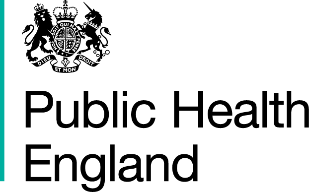 Topics in this issue (links below): Ensuring every child has the best start in lifeLiving Well Drug Recovery Reducing Smoking Mental Health Sexual Health Inclusion HealthMigrant HealthRough sleeping & HomelessnessNHS Heath Checks & CVDHealthy Places & Workplace HealthAgeing Well Health Inequalities Data, Documents, General infoPHE Health and Wellbeing Monthly Update Issue Number: 63. April 2021Welcome to the Yorkshire and Humber Health and Wellbeing monthly update. Thank you for subscribing to the monthly update. This monthly update is our way of sharing any good and emerging practice, new developments, updates and guidance. The update is circulated at the beginning of each month with previous month’s updates. If we have anything that needs to be shared urgently, we will circulate as soon as possible.Ensuring Every Child has the Best Start in Life 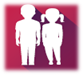 HWB Team lead: Gemma Mann Living Well – Tackling Obesity 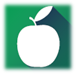 HWB Team Lead: Nicola Corrigan Living Well – Everybody Active Every Day 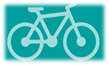 HWB Team Lead: Nicola Corrigan Drug Recovery 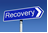 HWB Team Lead: Andy MaddisonReducing Smoking 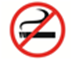 HWB Team Lead: Scott Crosby Mental Health 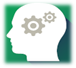 HWB Team Lead: Laura HodgsonSexual Health 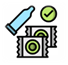 HWB Team Lead: Georgina WilkinsonNorth East-22.8North West-14.4Yorkshire And The Humber-5.9East Midlands-20.7West Midlands-11.5East-10.9London-16.2South East+3.5South West-9.0 Inclusion Health 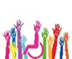  HWB Team Leads: Cathie Railton (Migrant Health) Andy Maddison (Rough Sleeping & Homelessness) Migrant Health 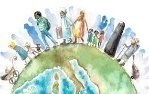 HWB Team Lead: Cathie RailtonRough Sleeping & Homelessness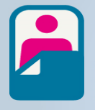 HWB Team Lead: Andy MaddisonNHS Health Check & CVD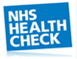 HWB Team Lead: Ruth Crabtree Healthy Places & Workplace Health 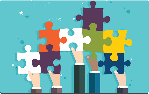 HWB Team Lead: Nicola CorriganAgeing Well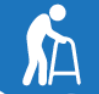 HWB Team Lead: Alison IliffHealth Inequalities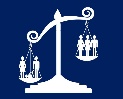 HWB Team Lead: Kristin Bash  Data, Documents, Letters, Reports & General Information 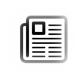 